S.S. PROMOZIONE DELLA SALUTE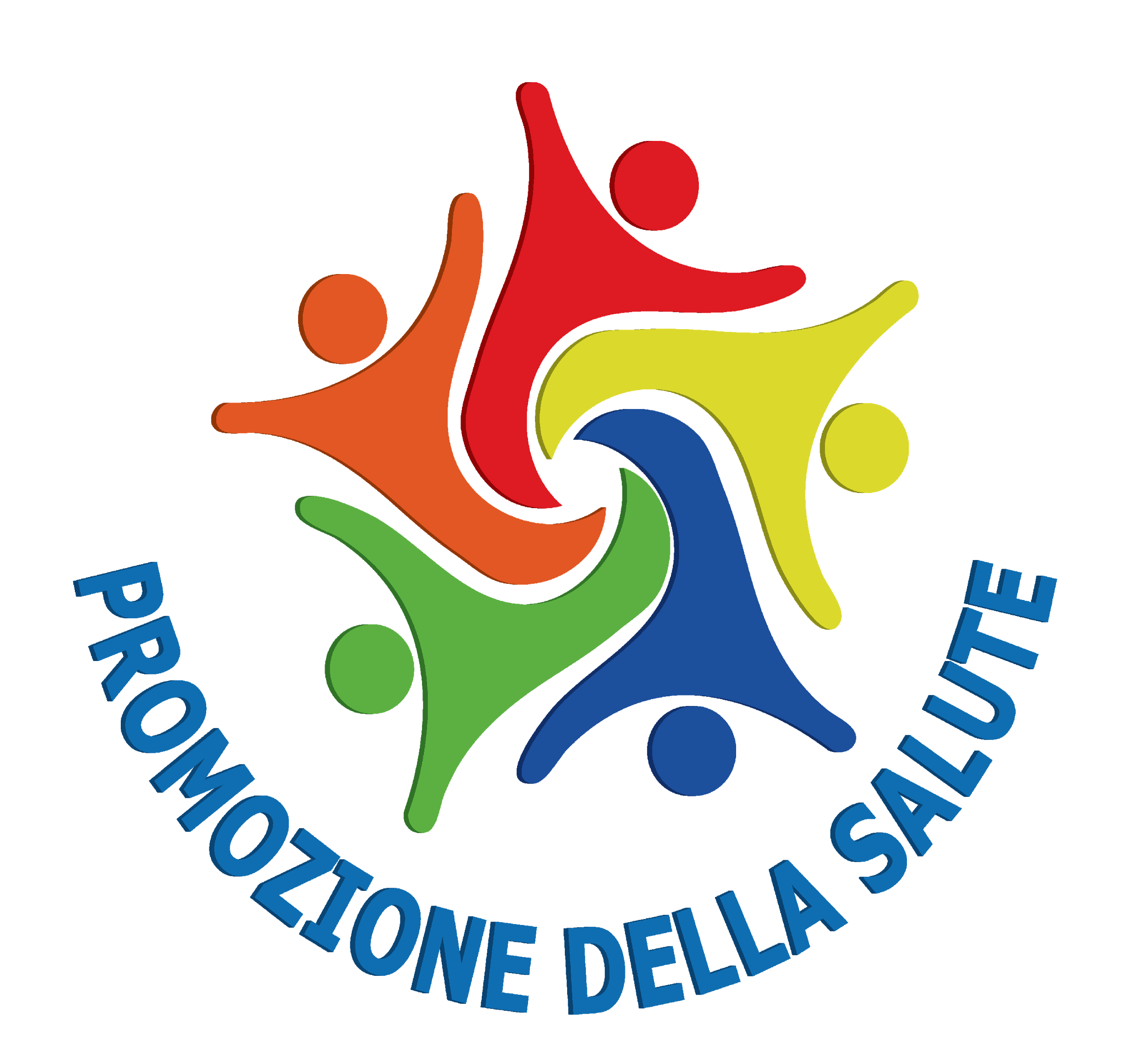 Covid & ScuolaIncontri Online rivolti agli insegnanti2020A cura di SS Promozione della salute e SS Dors - SC SISPIncontro 11/12/2020Partecipanti 130Identificati 99Provenienza• Rivoli - I.C. Primo Levi x5• Grugliasco - I.C. Di Nanni x5• Grugliasco - I.C. 66 Martiri x3• Collegno - I.C. Borgata Paradiso x8• Collegno - Marconi • Grugliasco – I.I.S. Curie Vittorini x3 • Grugliasco - ITI E.Majorana• Collegno - Terzo Circolo• Rivoli - Infanzia Makarenko• D.D. Collegno 3 x2• I.C. Luserna San Giovanni x3• Pinerolo - Istituto Prever x3• Venaria Reale - Liceo Juvarra• Torre Pellice - I.C. Rodari x3• I.C. Airasca x3• I.C. Pinerolo 4 x8• I.C. Pinerolo 2 x3• Pinerolo - Liceo Porporato• Pinerolo - Liceo Maria Curie• Pinerolo - I.I.S.I. Porro• I.C. Bricherasio x2 • Pinerolo – I.I.S. Buniva• Bricherasio - I.C. A. Caffaro x2• Prarostino - Infanzia Kaspers• Torre Pellice - I.C. G. Rodari• I.C. Piossasco 1 x3• I.C. Piossasco 2 • Rivalta - I.C. Tetti Francesi x9• I.C. Orbassano• I.C. Volvera • Oulx - Des Ambrois• I.C. Buttigliera Alta • I.C. Avigliana x5• I.C. Susa x4• I.C. Caselette x3• I.C. Bussoleno x2• I.C. Vigone • Susa - I.C. Centopassi, S. Antonino• I.C. Caselette• Giaveno - I.C. Gonin• Torino - I.C. Fiano Incontro 17/12/2020Partecipanti 24Identificati 22Provenienza• Rivoli - Agenzia formativa SALOTTO E FIORITO• Rivoli - Maurilio Fossati• CFIQ Pinerolo• Pinerolo - San Secondo x4• Luserna San Giovanni - infanzia Sacro Cuore• Cumiana - Infanzia Paritaria "P. Boselli"• Orbassano - Scuola Materna "Don Giordano"• Rivalta di Torino - scuola infanzia "Giuseppe Bionda" x4• Scuola Materna di Chiusa di San Michele x2• Chianocco - Don Giuseppe Barella• Almese - Paritaria "Riva Rocci"• Caselette - scuola materna "Canonico Motrassino" x2• Avigliana - Casa di Carità Arti e Mestieri• Giaveno - scuola dell'infanzia "Beata Vergine Consolata"Analisi dei dati Numero totale degli insegnanti 2020 = 154 Numero totale degli Istituti scolastici coinvolti = 55 Numero di Istituti scolastici suddivisi per Distretto (vedi Figura 1)Figura 1Tematiche affrontateGestione del tempo;Modalità educative per parlare ai bambini della pandemia;Difficoltà di gestione della DAD;Difficoltà emotive dei ragazzi;Fake news sulla pandemia e siti attendibili;Siti istituzionali per le corrette informazioni;Pandemic Fatigue;Vaccinazioni;Tamponi;Situazione pandemica e coping;Procedure per la quarantena e il contact tracing.Istituti scolastici divisi per DistrettoTotaleTotale130Distretto Centro29Distretto Nord0Distretto Pinerolese35Distretto Sud15Distretto Val Susa - Val Sangone19Altri1Partecipanti non identificati31Istituti scolastici divisi per DistrettoTotaleTotale24Distretto Centro2Distretto Nord0Distretto Pinerolese7Distretto Sud5Distretto Val Susa - Val Sangone8Altri0Partecipanti non identificati2